Publicado en   el 23/07/2014 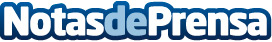 El Archivo General de Simancas acoge la exposición ‘Plastihistoria de la Humanidad’Hasta el 30 de septiembre  Datos de contacto:Nota de prensa publicada en: https://www.notasdeprensa.es/el-archivo-general-de-simancas-acoge-la Categorias: Historia http://www.notasdeprensa.es